АДМИНИСТРАЦИЯ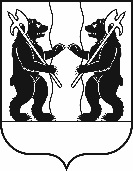 ЯРОСЛАВСКОГО МУНИЦИПАЛЬНОГО РАЙОНАПОСТАНОВЛЕНИЕ07.10.2022                                                                                                                                № 2168О создании специальной комиссии по определению границ прилегающих территорий, на которых не допускается розничная продажа алкогольной продукции и розничная продажа алкогольной продукции при оказании услуг общественного питания на территории Ярославского муниципального районаВ соответствии с Федеральным законом от 22 ноября 1995 года 
№ 171-ФЗ «О государственном регулировании производства и оборота этилового спирта, алкогольной и спиртосодержащей продукции и об ограничении потребления (распития) алкогольной продукции», руководствуясь постановлением Правительства Российской Федерации от 23.12.2020 № 2220 «Об утверждении Правил определения органами местного самоуправления границ прилегающих территорий, на которых не допускается розничная продажа алкогольной продукции и розничная продажа алкогольной продукции при оказании услуг общественного питания» Администрация района п о с т а н о в л я е т:1. Создать специальную комиссию по определению границ прилегающих территорий, на которых не допускается розничная продажа алкогольной продукции и розничная продажа алкогольной продукции при оказании услуг общественного питания на территории Ярославского муниципального района, утвердив Положение о ней и ее состав (прилагаются).2. Контроль за исполнением постановления возложить на заместителя Главы Администрации ЯМР по экономике и финансам.3. Постановление вступает в силу со дня подписания. Глава Ярославского муниципального района                                                                 Н.В.Золотников  Заместитель Главы Администрации ЯМРпо экономике и финансам__________________ А.О.Щербак«___»________________2022 г. Начальник управления финансови социально-экономического развитияАдминистрации ЯМР__________________ Ю.С.Грибанова«___»________________2022 г. Начальник управления правового обеспечения и муниципального заказаАдминистрации ЯМР__________________ О.Ю. Килипченко«___» _______________2022 г.Электронная копия сданаМедведева М.А..Исполнитель  Медведева М.А.72-98-51Направить:УТВЕРЖДЕНОпостановлениемАдминистрации ЯМРот 07.10.2022 № 2168Положение о специальной комиссии по определению границ прилегающих территорий, на которых не допускается розничная продажа алкогольной продукции и розничная продажа алкогольной продукции при оказании услуг общественного питания на территории Ярославского муниципального района1. Общие Положения1.1. Настоящее Положение определяет задачи, функции, полномочия и порядок работы специальной комиссии по определению границ территорий, прилегающих к организациям и объектам, расположенным на территории Ярославского муниципального района и на прилегающих территориях к которым не допускается розничная продажа алкогольной продукции и розничная  продажа алкогольной продукции при оказании услуг общественного питания (далее – Комиссия).1.2. Комиссия создается в целях оценки рисков, связанных с утверждением муниципальным правовым актом границ прилегающих территорий, на которых не допускается розничная продажа алкогольной продукции и розничная продажа алкогольной продукции при оказании услуг общественного питания на территории Ярославского муниципального района.1.3. В своей деятельности Комиссия руководствуется Конституцией Российской Федерации, федеральными законами от 22 ноября 1995 года 
№ 171-ФЗ «О государственном регулировании производства и оборота этилового спирта, алкогольной и спиртосодержащей  продукции», от 6 октября 2003 года № 131-ФЗ «Об общих принципах организации местного самоуправления в Российской Федерации», постановлением Правительства Российской Федерации от 23.12.2020 № 2220 «Об утверждении Правил определения органами местного самоуправления границ прилегающих территорий, на которых не допускается розничная продажа алкогольной продукции и розничная продажа алкогольной продукции при оказании услуг общественного питания», Уставом Ярославского муниципального района и настоящим Положением.2. Задачи и функции Комиссии2.1. Основной задачей Комиссии является обеспечение соблюдения прав и охраняемых законом интересов граждан и организаций в связи с определением границ прилегающих территорий, на которых не допускается розничная продажа алкогольной продукции и розничная продажа алкогольной продукции при оказании услуг общественного питания на территории Ярославского муниципального района.2.2. 	Функции Комиссии:2.2.1. 	Участвует в рассмотрении проекта муниципального правового акта, которым планируется установление, отмена ранее установленных, увеличение или уменьшение границ прилегающих территорий, на которых не допускается розничная продажа алкогольной продукции и розничная продажа алкогольной продукции при оказании услуг общественного питания на территории Ярославского муниципального района.2.2.2. 	Рассматривает заключения органов государственной власти Ярославской области, осуществляющих регулирование в сферах торговой деятельности, культуры, образования и охраны здоровья, уполномоченного по защите прав предпринимателей Ярославской области, а также замечания и предложения на проект муниципального правового акта, указанного в пункте 2.2.1 настоящего Положения, представленные членами Комиссии, заинтересованными гражданами и организациями.2.2.3. Принимает решение об одобрении проекта муниципального правового акта, указанного в пункте 2.2.1 настоящего Положения, либо об отказе в его одобрении.2.2.4. 	Осуществляет иные полномочия.2.2.5. Комиссия осуществляет предоставленные ей полномочия самостоятельно.2.2.6. Комиссия вправе привлекать к своей работе, по согласованию с ними представителей учреждений культуры, образования и охраны здоровья, индивидуальных предпринимателей и юридических лиц, осуществляющих торговую деятельность на территории Ярославского муниципального района, заинтересованных физических лиц.2.2.7. Обеспечение деятельности Комиссии возлагается на управление финансов и социально-экономического развития Администрации ЯМР.3. Порядок работы Комиссии3.1. Комиссия осуществляет свою деятельность путем проведения заседаний Комиссии.3.2. Заседания Комиссии проводятся по мере необходимости.3.3. Сообщения о предстоящих заседаниях направляются членам Комиссии не позднее, чем за один день до их проведения.3.4. Комиссия правомочна принимать решения в случае, если на заседании присутствуют не менее половины от общего числа членов Комиссии.3.5. Заседание Комиссии проводит ее председатель. В случае отсутствия председателя Комиссии его функции выполняет заместитель председателя Комиссии.3.6. В работе Комиссии по вопросам определения границ прилегающих территорий, на которых не допускается розничная продажа алкогольной продукции и розничная продажа алкогольной продукции при оказании услуг общественного питания на территории соответствующих поселений Ярославского муниципального района с правом решающего голоса на правах членов Комиссии принимают участие главы соответствующих поселений, входящих в состав Ярославского муниципального района.3.7. Решения Комиссии принимаются путем открытого голосования большинством голосов от присутствующих на заседании членов Комиссии. В случае равенства голосов решающим является голос председателя. 3.8. Итоги каждого заседания Комиссии оформляются протоколом, подписанным председательствующим на заседании Комиссии.3.9. В случае принятия Комиссией решения об одобрении проекта муниципального правового акта, указанного в пункте 2.2.1 настоящего Положения, проект соответствующего муниципального правового акта направляется на общественное обсуждение, проводимое в соответствии с Федеральным законом «Об основах общественного контроля в Российской Федерации».3.10. В случае принятия Комиссией решения об отказе в одобрении проекта муниципального правового акта, указанного в пункте 2.2.1 настоящего Положения, проект соответствующего муниципального правового акта возвращается на доработку.УТВЕРЖДЕНпостановлениемАдминистрации ЯМРот 07.10.2022 № 2168Составкомиссии по определению границ
прилегающих территорий, на которых не допускается
розничная продажа алкогольной продукции и розничная продажа алкогольной продукции при оказании услуг общественного питания
на территории Ярославского муниципального районаВ дело                                           2Управление финансов                и социально-экономического развития                                                           1Управление делами                     1ИТОГО:4Щербак Артем Олегович--заместитель Главы Администрации ЯМР по экономике и финансам, председатель Комиссии;заместитель Главы Администрации ЯМР по экономике и финансам, председатель Комиссии;ГрибановаЮлия Сергеевна--начальник управления финансов и социально-экономического развития Администрации ЯМР, заместитель председателя Комиссии;начальник управления финансов и социально-экономического развития Администрации ЯМР, заместитель председателя Комиссии;Михалькевич Виктория Александровна--консультант отдела социально-экономического развития управления финансов и социально-экономического развития Администрации ЯМР, секретарь Комиссии;консультант отдела социально-экономического развития управления финансов и социально-экономического развития Администрации ЯМР, секретарь Комиссии;Члены Комиссии:Абросимов Владимир Юрьевич --начальник управления  культуры Администрации ЯМР;начальник управления  культуры Администрации ЯМР;Килипченко Олег Юрьевич--начальник управления правового обеспечения и муниципального заказа Администрации ЯМР;начальник управления правового обеспечения и муниципального заказа Администрации ЯМР;Корсакова Любовь Юрьевна--начальник управления образования Администрации ЯМР;начальник управления образования Администрации ЯМР;ЛарионоваЕвгения Сергеевна--начальник управления молодежной политики, спорта и туризма Администрации ЯМР;начальник управления молодежной политики, спорта и туризма Администрации ЯМР;Медведева Елена КонстантиновнаМедведева Елена КонстантиновнаМедведева Елена Константиновна--председатель Координационного совета по малому и среднему предпринимательству при Главе Ярославского  муниципального района; Медведева Марина Александровна--заместитель начальника управления – начальник отдела социально-экономического развития управления финансов и социально-экономического развития Администрации ЯМР;заместитель начальника управления – начальник отдела социально-экономического развития управления финансов и социально-экономического развития Администрации ЯМР;Муханов Петр Александрович--председатель Общественной палаты ЯМР (по согласованию);председатель Общественной палаты ЯМР (по согласованию);Павлушин Максим Николаевич--начальник управления  архитектуры и градостроительства Администрации ЯМР; начальник управления  архитектуры и градостроительства Администрации ЯМР; Сударева Анна Павловна--И.о. председателя комитета по управлению муниципальным имуществом Администрации ЯМР; И.о. председателя комитета по управлению муниципальным имуществом Администрации ЯМР; Шошин Андрей Алексеевич--Главный врач ГУЗ ЯО Ярославская ЦРБ.Главный врач ГУЗ ЯО Ярославская ЦРБ.